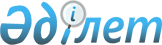 О внесении изменений в постановление Правительства Республики Казахстан от 23 ноября 2007 года № 1125
					
			Утративший силу
			
			
		
					Постановление Правительства Республики Казахстан от 31 декабря 2008 года № 1327. Утратило силу постановлением Правительства Республики Казахстан от 31 декабря 2015 года № 1173      Сноска. Утратило силу постановлением Правительства РК от 31.12.2015 № 1173.      Правительство Республики Казахстан ПОСТАНОВЛЯЕТ : 



      1. Внести в постановление Правительства Республики Казахстан от 23 ноября 2007 года № 1125 "О создании Комиссии по стратегическим объектам при Правительстве Республики Казахстан" следующие изменения: 



      ввести в состав Комиссии по стратегическим объектам при Правительстве Республики Казахстан, утвержденный указанным постановлением: Магауова                   - вице-министра энергетики и минеральных 

Асета Маратовича             ресурсов Республики Казахстан Мамытбекова                - вице-министра индустрии и торговли 

Едиля Куламкадыровича        Республики Казахстан Смаилова                   - вице-министра финансов Республики 

Алихана Асхановича           Казахстан Федорова                   - вице-министра внутренних дел Республики 

Олега Анатольевича           Казахстан Билисбекова                - заместителя Председателя Комитета 

Нургали Даулетбековича       национальной безопасности Республики 

                             Казахстан (по согласованию) Смагулова                  - заместителя Председателя Агентства 

Кайрата Молдрахмановича      Республики Казахстан по регулированию 

                             естественных монополий Беккера                    - заместителя председателя Комитета 

Владимира Робертовича        противопожарной службы Министерства 

                             по чрезвычайным ситуациям Республики 

                             Казахстан 

      строку: "Акчулаков                 - вице-министр энергетики и минеральных 

Булат Уралович               ресурсов Республики Казахстан" 

      изложить в следующей редакции: "Акчулаков                 - управляющий директор акционерного 

Булат Уралович               общества "Фонд национального 

                             благосостояния "Самрук-Казына" 

                             (по согласованию) 

      в строке: "Шаймаганбетов             - заместитель Председателя Национального 

Еркин Мустафаевич            космического Агентства Республики 

                             Казахстан" 

      слово "Шаймаганбетов" заменить словом "Шаймагамбетов"; 



      вывести из указанного состава: Аблезова Карыбая Тлеубергеновича, Бекжигитова Асылбека Аскарбековича, Ергожина Даулета Едиловича, Кабылдина Каиргельды Максутовича, Нюсупова Саята Нурмухамедовича, Оспанова Мурата Магавьяновича, Шаяхметова Адиля Шаяхметовича, Шпекбаева Алика Жаткамбаевича. 



      2. Настоящее постановление вводится в действие со дня подписания.       Премьер-Министр 

      Республики Казахстан                       К. Масимов 
					© 2012. РГП на ПХВ «Институт законодательства и правовой информации Республики Казахстан» Министерства юстиции Республики Казахстан
				